Bekijk het filmpje: https://www.youtube.com/watch?v=3ogODVE6TWY (link 4, 1.15 min.).Speel nu het kwaliteitenspel in groepjes van vier.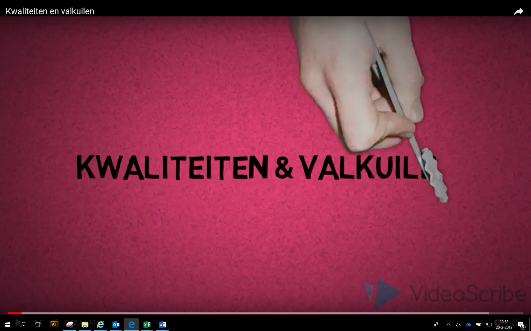 Voorbereiding:Knip de kwaliteitenkaartjes uit en schud ze. Let op: één of twee ‘knipbladen kwaliteitenkaartjes’ per groepje is genoeg.Iedere speler krijgt drie kaartjes, de rest gaat op de stapel.Bekijk het volgende filmpje. https://www.youtube.com/watch?v=kJPw8GfrrMU  (link 5, 2 min.). “Welke kwaliteiten” zou deze man wel (of niet hebben)?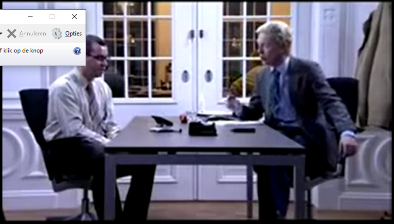 KNIPBLAD: KWALITEITENKAARTJES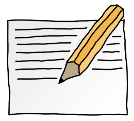 KwaliteitenkaartjesSPELREGELS:Degene die het eerst jarig is, begint en pakt een kaartje van de stapel.
Bij wie past deze kwaliteit? Geef het kaartje aan die persoon.
Leg met een voorbeeld uit waarom je dit kaartje bij de ander vindt passen.
Deze persoon heeft nu vier kaartjes en moet er daarvan één doorgeven.
Geef dat kaartje aan degene bij wie je die kwaliteit vindt passen en geef een voorbeeld.
Past het kaartje bij niemand? Leg het dan apart en pak een nieuwe.
Ga door tot iedereen drie kaartjes heeft die echt bij hem/haar passen.Een doorzetter, iemand die niet snel opgeeft.Iemand die veelzijdig is, is goed in veel dingen.Iemand die zorgzaam is, zorgt graag voor anderen.Iemand die eerlijk is, liegt nooit.Iemand die flexibel is, heeft geen moeite met veranderingen.Iemand die geduldig is, vindt het niet erg om te wachten.Iemand die creatief is, kan goed nieuwe dingen bedenken.Iemand die nieuwsgierig is, wil graag weten hoe iets in elkaar zit.Iemand die grappig is, maakt vaak anderen aan het lachen.Iemand die avontuurlijk is, doet graag spannende nieuwe dingen.Iemand die sportief is, is goed in sport.Iemand die rustig is, blijft in alle situaties kalm en maakt zich niet snel druk.Iemand die positief is, kijkt altijd naar de goede kant van dingen.Iemand die zorgvuldig is, werkt heel precies.Iemand die dapper is, durft veel.Iemand die optimistisch is, gaat ervan uit dat alles goed komt.Iemand die netjes is, houdt van opruimen.Iemand die spontaan is, doet meteen wat in hem opkomt.Iemand die muzikaal is, kan goed muziek maken of zingen.Iemand die sociaal is, kan goed met mensen omgaan.Iemand die handig is, kan goed met zijn handen werken.Iemand die serieus is, doet dingen met zorg en aandacht.Iemand die zelfstandig is, kan goed zelf werken.Iemand die betrouwbaar is, komt zijn beloftes na.Iemand die enthousiast is, gaat ergens helemaal voor.Iemand die bescheiden is, schept niet op over wat hij kan of weet.Een teamspeler, kan goed met anderen samenwerken.Een harde werker vindt het niet erg om veel werk te doen.Een denker denkt rustig na over dingen.Iemand die vriendelijk is, is aardig tegen anderen.Iemand die duidelijk is, zegt altijd precies hoe het zit.Iemand die belangstellend is, heeft interesse in anderen.Iemand die zelfverzekerd is, gelooft in wat hij zelf kan en doet.Iemand die leergierig is, wil graag nieuwe dingen leren.Iemand die actief is, doet veel dingen.Iemand die relaxt is, maakt zich niet snel druk om dingen.Een doener is graag bezig.Iemand die kritisch is, controleert of dingen wel kloppen.Iemand die georganiseerd is, weet altijd wel waar alles is gebleven en wat er moet gebeuren.Iemand die behulpzaam is, helpt graag anderen.